2. gyakorlatIsmételtünkZH-n nem lehet CodeBlocks, pluszminusz milyen rossz, stb.Megint felrajzoltuk ezt: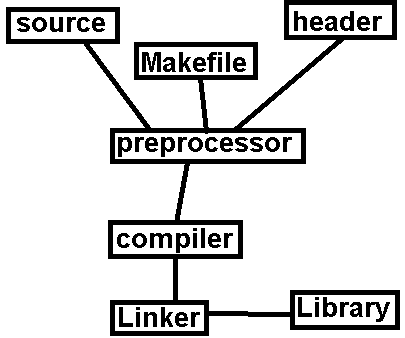 (Mnemonics, gépi utasítás, assembly.)Fordítás eredménye: Object file, ebből lesz futtatható állomány, linkelés után.MakefileFordító függő fájl, ami összehangolja a fordítás menetét.Fordító kapcsolóig++ hello.cpp hello2.cpp -o hello.exe -w -wall -werror -ansi -pedanticFelsoroljuk a forrásfájlokat, szóközzel elválasztva.Majd kapcsolókat rakunk:-o hello.exe (kimenet neve)-w (Figyelmeztetéseket (warning) generál)-Wall További figyelmeztetéseket kapcsol be.-g Debug​golható kódot generál. Breakpoint​okat, tudunk berakni, majd soronként léptethetjük a programot, figyelve a változókat.-werror Figyelmeztetések helyett hibákat generál és meg is áll a fordítás, ha talál ilyet.-ansi -pedantic-I "C:\inc" További include könyvtárak hozzáadása (JAVA-ban class​path)Lehetséges hibákFatal error (Kritikus hiba, pl. elfogy a fordító memóriája)Compiler error (Szintaktikai, szemantikai)Warning (A program lefordul, de valószínűleg hibát fog okozni futás közben.)Nincs új sor a fájl végénElőjeles és előjel nélküli (signed, unsigned) számok összehasonlításaNem használt változóNem használt függvényparaméterekHello World.​c#include "stdio.h"int main(){ //Szabvány szerint ettől a ponttól kezdődik a futtatás. Ma "void main()" már nem használandó. Paraméterlistája lehet változó, általában argc, argv[].	printf("Hello %s!", név); //Globális függvény, include-olni kell hozzá az stdio-t. %s helyett lehet %c, %f, %d, stb, akár többször is.	return 0; //Ha hiba történt a futás során, az operációs rendszer így tudja meg. A visszatérési értéket megkapja az operációs rendszer. Egyedül a 0 a jó, minden más hibának számít.}JAVA-ban a printf: MessageFormat.format("Hello {0}!", név);printf helyett van fprintf is, ami  helyett máshova is tudott írni, például hibakimenet, fájl.DeklarációAhhoz, hogy az x=y+f(z) kifejezésnek legyen értelme, meg kell adni, hogy ,  és  mik. (Változó vagy függvény, mi a típusuk,  elfogad olyan típusút, van összeadás a két típus között, stb.)Fölé kell írni, hogy:int x, y, z;int f(int param1);Hello World.​cppA régi c-s könyvtárak még elérhetőek, de  helyett . (Le kell vágni a -t és elé kell írni, hogy .)#include <iostream> //Nem a projektkönyvtárhoz relatívan keresi, mint az idézőjeles verzió, hanem speciális include útvonalakon.using namespace std; //Névtér nélkül nem működik a cout, csak az std::cout. Ez a névütközések elkerülése miatt része a szabványnak. A legtöbb utasítás az std névtérben van. Így feloldható marad a legtöbb változónk.int main(){	cout<<"Hello "<<név<<"!"<<endl;	//A cout, a << operátor és az endl miatt include-olni kell az iostream-et.	// A cout így van deklarálva: ostream cout;.	// A << így van deklarálva: ostream operator<<(ostream o, char* str);.	// Az endl a kiíró utasítás (+ új sor). (Pufferelés (buffering) miatt.) A '\n' is üríti ugyan a buffert, de nem szabványos. Inkább a cout<<flush -t használjuk.	return 0;}Globális változók, namespaceOsztályon, névtéren kívül deklarált változó globális.Deklaráláskor a változókat mindig egy bizonyos hatókörbe vezetjük. (globális, lokális, stb.)A c szabvány szerint a változók neve bármilyen hosszú lehet, de a fordítók és a linker​ek 32 karakter után általában levágják.Névteret globális helyen lehet létrehozni, de namespace​-en belül lehet létrehozni másikat, egymásba ágyazva.Négy mód a használatra:using namespace std; direktíva. Kiemeli az összes -beli deklarációt globális térbe. ZH-n nem érdemes használni, -1 stílus jegy.using név; direktíva. Ezzel csak egy nevet, például az -ot emelem ki globális névtérbe.::cout Hatókör-feloldó operátor. (scope) Globális névtérre hivatkozik. Például  változónkat így érhetjük el.std::cout Konkrétan kiírjuk, hol van. Ezt tartják szépnek, ZH-n érdemes így programozni.Header fájlba szigorúan tilos using namespace std;-t írni. Elronthatja a cpp fájlokat, amik használnák a header​-t.PluszminuszFordítás lépései:[Preprocesszor] ← {Forráskódok + header fájlok}[Fordító] ← {Előfeldolgozott forrásfájl}[Assembler] ← {Assembly kód}[Linker] ← {Gépi kód}Futtatható állomány